Video Relay ServicesAvailable Upon Request for individuals who use sign language to communicate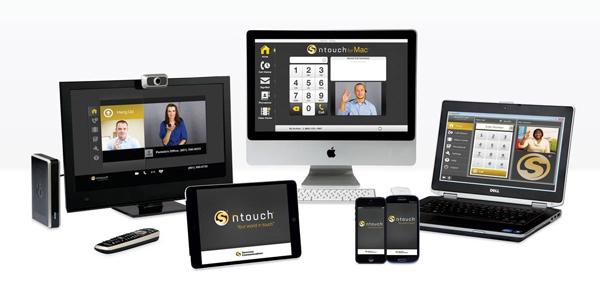 Servicios de retransmision de videoDisponsible a solicitud de personas que usan el lenguaje de señas para comunicarse